§1699-A.  Enforcement and implementation1.  Failure to provide notice.  A children's product containing a priority chemical may not be sold, offered for sale or distributed for sale in this State if the manufacturer or distributor has failed to provide information required under section 1695 by the date required in that section.  The commissioner shall exempt a children's product from this prohibition if, in the commissioner's judgment, the lack of availability of the children's product could pose an unreasonable risk to public health, safety or welfare.[PL 2007, c. 643, §2 (NEW).]2.  Certificate of compliance.  If there are grounds to suspect that a children's product is being offered for sale in violation of this chapter, the department may request the manufacturer or distributor of the product to provide a certificate of compliance with the provisions of this chapter.  Within 30 days of receipt of a request under this subsection, the manufacturer or distributor shall:A.  Provide the department with the certificate attesting that the children's product does not contain the priority chemical; or  [PL 2007, c. 643, §2 (NEW).]B.  Notify persons who sell the product in this State that the sale of the children's product is prohibited and provide the department with a list of the names and addresses of those notified.  [PL 2007, c. 643, §2 (NEW).][PL 2011, c. 319, §11 (AMD).]SECTION HISTORYPL 2007, c. 643, §2 (NEW). PL 2011, c. 319, §11 (AMD). The State of Maine claims a copyright in its codified statutes. If you intend to republish this material, we require that you include the following disclaimer in your publication:All copyrights and other rights to statutory text are reserved by the State of Maine. The text included in this publication reflects changes made through the First Regular and First Special Session of the 131st Maine Legislature and is current through November 1, 2023
                    . The text is subject to change without notice. It is a version that has not been officially certified by the Secretary of State. Refer to the Maine Revised Statutes Annotated and supplements for certified text.
                The Office of the Revisor of Statutes also requests that you send us one copy of any statutory publication you may produce. Our goal is not to restrict publishing activity, but to keep track of who is publishing what, to identify any needless duplication and to preserve the State's copyright rights.PLEASE NOTE: The Revisor's Office cannot perform research for or provide legal advice or interpretation of Maine law to the public. If you need legal assistance, please contact a qualified attorney.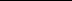 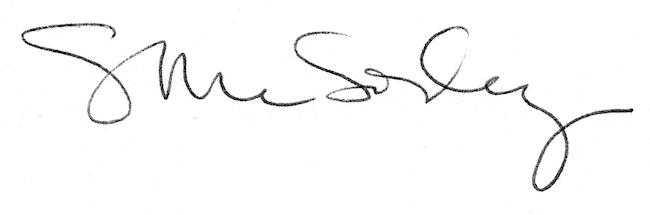 